РЕШЕНИЕ«04» апреля 2022 г.					                               № 42/3-5с. СтаросубхангуловоО проведении жеребьевки между зарегистрированными кандидатами в депутаты Совета сельского поселения Кипчакский сельсовет муниципального района Бурзянский районРеспублики Башкортостан по Узянскому одномандатному избирательному округу №5	Рассмотрев протокол участковой избирательной комиссии  избирательного участка №1645, территориальная избирательная комиссия установила, что в результате голосования по выборам депутатов Совета сельского поселения Кипчакский сельсовет муниципального района Бурзянский район Республики Башкортостан по Узянскому одномандатному избирательному округу №5, зарегистрированные кандидаты Загитов Явдат Гаязович и Хамматов Аслям Гареевич получили равное количество голосов избирателей по 22 (двадцать два).	В соответствии с частью 8 статьи 84 Кодекса Республики Башкортостан о выборах, Порядком проведения жеребьевки для определения зарегистрированного кандидата избранным при равном числе полученных голосов избирателей на выборах депутатов представительных органов местного самоуправления муниципального района Бурзянский район Республики Башкортостан, утвержденным решением территориальной избирательной комиссии муниципального района Бурзянский район Республики Башкортостан от 04 февраля 2022 года №36/1-5, территориальная избирательная комиссия решила:	1. Провести жеребьевку между зарегистрированными кандидатами Загитовым Явдатом Гаязовичем и Хамматовым Аслямом Гареевичем, получившими равное количество голосов избирателей на выборах депутатов Совета сельского поселения Кипчакский сельсовет муниципального района Бурзянский район Республики Башкортостан по Узянскому одномандатному избирательному округу №5 «05» апреля 2022 года в «14» часов «00» минут по адресу: Бурзянский район, с. Старосубхангулово, ул. Ленина, 61.	2. Уведомить зарегистрированных кандидатов Загитова Явдата Гаязовича и Хамматова Асляма Гареевича о проведении жеребьевки не позднее «11» часов «00» минут «5» апреля 2022 года.Председатель                        _____________________                           С.С. Уразаев  Секретарь                                      _____________________                        Л.З. ГайсинаМ.П.ТЕРРИТОРИАЛЬНАЯ ИЗБИРАТЕЛЬНАЯ КОМИССИЯ МУНИЦИПАЛЬНОГО РАЙОНА БУРЗЯНСКИЙ РАЙОН РЕСПУБЛИКИ БАШКОРТОСТАН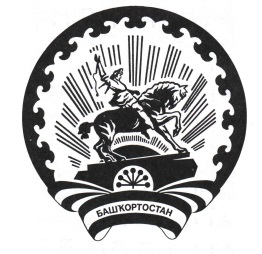 БАШҠОРТОСТАН РЕСПУБЛИКАҺЫ БӨРЙӘН РАЙОНЫ  МУНИЦИПАЛЬ РАЙОН ТЕРРИТОРИАЛЬ ҺАЙЛАУ КОМИССИЯҺЫ